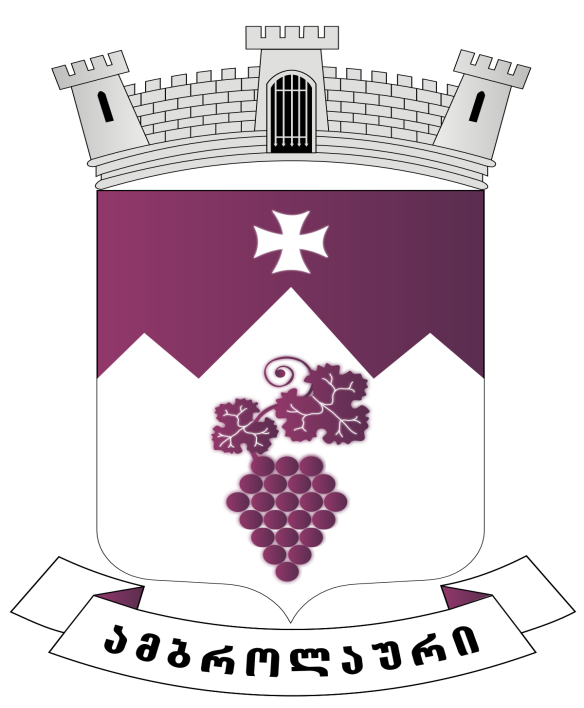 ამბროლაურის მუნიციპალიტეტის მიერ დაფუძნებული იურიდიული პირების ბიუჯეტების დანართი 2024 წლის ბიუჯეტისათვისამბროლაურის მუნიციპალიტეტის ა(ა)იპ-ის 2024 წლის ბიუჯეტიამბროლაურის მუნიციპალიტეტის ა(ა)იპ-ის 2024 წლის ბიუჯეტიამბროლაურის მუნიციპალიტეტის ა(ა)იპ-ის 2024 წლის ბიუჯეტიამბროლაურის მუნიციპალიტეტის ა(ა)იპ-ის 2024 წლის ბიუჯეტიამბროლაურის მუნიციპალიტეტის ა(ა)იპ-ის 2024 წლის ბიუჯეტიამბროლაურის მუნიციპალიტეტის ა(ა)იპ-ის 2024 წლის ბიუჯეტიამბროლაურის მუნიციპალიტეტის ა(ა)იპ-ის 2024 წლის ბიუჯეტიამბროლაურის მუნიციპალიტეტის ა(ა)იპ-ის 2024 წლის ბიუჯეტიამბროლაურის მუნიციპალიტეტის ა(ა)იპ-ის 2024 წლის ბიუჯეტიდასახელებადასახელება2024  წლის გეგმა2024  წლის გეგმა2024  წლის გეგმა2024  წლის გეგმა2024  წლის გეგმა2024  წლის გეგმა2024  წლის გეგმადასახელებადასახელებასულსულმათ შორისმათ შორისმათ შორისმათ შორისმათ შორისდასახელებადასახელებასულსულმ.შ. საკუთარი სახსრებიმ.შ. საკუთარი სახსრები
მ.შ. მუნიციპალური ბიუჯეტი
მ.შ. მუნიციპალური ბიუჯეტიმ.შ. სახელმწიფო ბიუჯეტირიცხოვნობარიცხოვნობა657657შემოსულობებიშემოსულობები6258,96258,9260,2260,25998,75998,7სხვა შემოსავლებისხვა შემოსავლები260,2260,2260,2260,2გრანტებიგრანტები5998,75998,75998,75998,7გადასახდელებიგადასახდელები6258,96258,9260,2260,25998,75998,7შრომის ანაზღაურებაშრომის ანაზღაურება4399,54399,5144,1144,14255,44255,4საქონელი და მომსახურებასაქონელი და მომსახურება1727,41727,4114,1114,11613,31613,3სოციალური უზრუნველყოფასოციალური უზრუნველყოფა3,13,1003,13,1სხვა ხარჯისხვა ხარჯი103,3103,300103,3103,3არაფინანსური აქტივების ზრდაარაფინანსური აქტივების ზრდა25,625,62,02,023,623,6ა(ა)იპ "ამბროლაურის სახვითი ხელოვნებისა და მხარეთმცოდნეობის მუზეუმი"ა(ა)იპ "ამბროლაურის სახვითი ხელოვნებისა და მხარეთმცოდნეობის მუზეუმი"ა(ა)იპ "ამბროლაურის სახვითი ხელოვნებისა და მხარეთმცოდნეობის მუზეუმი"ა(ა)იპ "ამბროლაურის სახვითი ხელოვნებისა და მხარეთმცოდნეობის მუზეუმი"ა(ა)იპ "ამბროლაურის სახვითი ხელოვნებისა და მხარეთმცოდნეობის მუზეუმი"ა(ა)იპ "ამბროლაურის სახვითი ხელოვნებისა და მხარეთმცოდნეობის მუზეუმი"ა(ა)იპ "ამბროლაურის სახვითი ხელოვნებისა და მხარეთმცოდნეობის მუზეუმი"ა(ა)იპ "ამბროლაურის სახვითი ხელოვნებისა და მხარეთმცოდნეობის მუზეუმი"ა(ა)იპ "ამბროლაურის სახვითი ხელოვნებისა და მხარეთმცოდნეობის მუზეუმი"დასახელებადასახელება2024  წლის გეგმა2024  წლის გეგმა2024  წლის გეგმა2024  წლის გეგმა2024  წლის გეგმა2024  წლის გეგმა2024  წლის გეგმადასახელებადასახელებასულსულმათ შორისმათ შორისმათ შორისმათ შორისმათ შორისდასახელებადასახელებასულსულმ.შ. საკუთარი სახსრებიმ.შ. საკუთარი სახსრები
მ.შ. მუნიციპალური ბიუჯეტი
მ.შ. მუნიციპალური ბიუჯეტიმ.შ. სახელმწიფო ბიუჯეტირიცხოვნობარიცხოვნობა88შემოსულობებიშემოსულობები94,494,40,50,593,993,9სხვა შემოსავლებისხვა შემოსავლები0,50,50,50,5გრანტებიგრანტებიგადასახდელებიგადასახდელები94,494,40,50,593,993,9შრომის ანაზღაურებაშრომის ანაზღაურება67,167,10067,167,1საქონელი და მომსახურებასაქონელი და მომსახურება25,325,30,50,524,824,8არაფინანსური აქტივების ზრდაარაფინანსური აქტივების ზრდა2,02,02,02,0ა(ა) იპ „ამბროლაურის მუნიციპალიტეტის საფეხბურთო კლუბი „რაჭა"ა(ა) იპ „ამბროლაურის მუნიციპალიტეტის საფეხბურთო კლუბი „რაჭა"ა(ა) იპ „ამბროლაურის მუნიციპალიტეტის საფეხბურთო კლუბი „რაჭა"ა(ა) იპ „ამბროლაურის მუნიციპალიტეტის საფეხბურთო კლუბი „რაჭა"ა(ა) იპ „ამბროლაურის მუნიციპალიტეტის საფეხბურთო კლუბი „რაჭა"ა(ა) იპ „ამბროლაურის მუნიციპალიტეტის საფეხბურთო კლუბი „რაჭა"ა(ა) იპ „ამბროლაურის მუნიციპალიტეტის საფეხბურთო კლუბი „რაჭა"ა(ა) იპ „ამბროლაურის მუნიციპალიტეტის საფეხბურთო კლუბი „რაჭა"ა(ა) იპ „ამბროლაურის მუნიციპალიტეტის საფეხბურთო კლუბი „რაჭა"დასახელებადასახელება2024  წლის გეგმა2024  წლის გეგმა2024  წლის გეგმა2024  წლის გეგმა2024  წლის გეგმა2024  წლის გეგმა2024  წლის გეგმადასახელებადასახელებასულსულმათ შორისმათ შორისმათ შორისმათ შორისმათ შორისდასახელებადასახელებასულსულმ.შ. საკუთარი სახსრებიმ.შ. საკუთარი სახსრები
მ.შ. მუნიციპალური ბიუჯეტი
მ.შ. მუნიციპალური ბიუჯეტიმ.შ. სახელმწიფო ბიუჯეტირიცხოვნობარიცხოვნობა2424შემოსულობებიშემოსულობები222,0222,0222,0222,0სხვა შემოსავლებისხვა შემოსავლებიგრანტებიგრანტები222,0222,0222,0222,0გადასახდელებიგადასახდელები222,0222,0222,0222,0შრომის ანაზღაურებაშრომის ანაზღაურება170,8170,8170,8170,8საქონელი და მომსახურებასაქონელი და მომსახურება51,251,251,251,2ა(ა) იპ „ამბროლაურის საცურაო აუზი“ა(ა) იპ „ამბროლაურის საცურაო აუზი“ა(ა) იპ „ამბროლაურის საცურაო აუზი“ა(ა) იპ „ამბროლაურის საცურაო აუზი“ა(ა) იპ „ამბროლაურის საცურაო აუზი“ა(ა) იპ „ამბროლაურის საცურაო აუზი“ა(ა) იპ „ამბროლაურის საცურაო აუზი“ა(ა) იპ „ამბროლაურის საცურაო აუზი“ა(ა) იპ „ამბროლაურის საცურაო აუზი“დასახელებადასახელება2024  წლის გეგმა2024  წლის გეგმა2024  წლის გეგმა2024  წლის გეგმა2024  წლის გეგმა2024  წლის გეგმა2024  წლის გეგმადასახელებადასახელებასულსულმათ შორისმათ შორისმათ შორისმათ შორისმათ შორისდასახელებადასახელებასულსულმ.შ. საკუთარი სახსრებიმ.შ. საკუთარი სახსრები
მ.შ. მუნიციპალური ბიუჯეტი
მ.შ. მუნიციპალური ბიუჯეტიმ.შ. სახელმწიფო ბიუჯეტირიცხოვნობარიცხოვნობა1717შემოსულობებიშემოსულობები156,1156,117,017,0139,1139,1სხვა შემოსავლებისხვა შემოსავლები17,017,017,017,0გრანტებიგრანტები139,1139,100139,1139,1გადასახდელებიგადასახდელები156,1156,117,017,0139,1139,1შრომის ანაზღაურებაშრომის ანაზღაურება116,0116,000116,0116,0საქონელი და მომსახურებასაქონელი და მომსახურება38,138,115,015,023,123,1არაფინანსური აქტივების ზრდაარაფინანსური აქტივების ზრდა2,02,02,02,000ა(ა)იპ რაჭა- ლეჩხუმისა და ქვემო სვანეთის სარაგბო კლუბი ,,ამარანტები"ა(ა)იპ რაჭა- ლეჩხუმისა და ქვემო სვანეთის სარაგბო კლუბი ,,ამარანტები"ა(ა)იპ რაჭა- ლეჩხუმისა და ქვემო სვანეთის სარაგბო კლუბი ,,ამარანტები"ა(ა)იპ რაჭა- ლეჩხუმისა და ქვემო სვანეთის სარაგბო კლუბი ,,ამარანტები"ა(ა)იპ რაჭა- ლეჩხუმისა და ქვემო სვანეთის სარაგბო კლუბი ,,ამარანტები"ა(ა)იპ რაჭა- ლეჩხუმისა და ქვემო სვანეთის სარაგბო კლუბი ,,ამარანტები"ა(ა)იპ რაჭა- ლეჩხუმისა და ქვემო სვანეთის სარაგბო კლუბი ,,ამარანტები"ა(ა)იპ რაჭა- ლეჩხუმისა და ქვემო სვანეთის სარაგბო კლუბი ,,ამარანტები"ა(ა)იპ რაჭა- ლეჩხუმისა და ქვემო სვანეთის სარაგბო კლუბი ,,ამარანტები"დასახელება2024  წლის გეგმა2024  წლის გეგმა2024  წლის გეგმა2024  წლის გეგმა2024  წლის გეგმა2024  წლის გეგმა2024  წლის გეგმა2024  წლის გეგმადასახელებასულსულმათ შორისმათ შორისმათ შორისმათ შორისმათ შორისმათ შორისდასახელებასულსულმ.შ. საკუთარი სახსრებიმ.შ. საკუთარი სახსრებიმ.შ. მუნიციპალური ბიუჯეტიმ.შ. მუნიციპალური ბიუჯეტიმ.შ. სახელმწიფო ბიუჯეტიმ.შ. სახელმწიფო ბიუჯეტირიცხოვნობა1212შემოსულობები177,1177,1152,1152,125,025,0სხვა შემოსავლები152,1152,1152,1152,1გრანტები25,025,025,025,0გადასახდელები177,1177,1152,1152,125,025,0შრომის ანაზღაურება142,1142,1117,1117,125,025,0საქონელი და მომსახურება70,970,970,970,9არაფინანსური აქტივების ზრდაა(ა)იპ  „ამბროლაურის სკოლისგარეშე საგანმანათლებლო დაწესებულება დავით თორაძის სახელობის ხელოვნების სკოლა“ა(ა)იპ  „ამბროლაურის სკოლისგარეშე საგანმანათლებლო დაწესებულება დავით თორაძის სახელობის ხელოვნების სკოლა“ა(ა)იპ  „ამბროლაურის სკოლისგარეშე საგანმანათლებლო დაწესებულება დავით თორაძის სახელობის ხელოვნების სკოლა“ა(ა)იპ  „ამბროლაურის სკოლისგარეშე საგანმანათლებლო დაწესებულება დავით თორაძის სახელობის ხელოვნების სკოლა“ა(ა)იპ  „ამბროლაურის სკოლისგარეშე საგანმანათლებლო დაწესებულება დავით თორაძის სახელობის ხელოვნების სკოლა“დასახელება2024  წლის გეგმა2024  წლის გეგმა2024  წლის გეგმა2024  წლის გეგმადასახელებასულმათ შორისმათ შორისმათ შორისდასახელებასულმ.შ. საკუთარი სახსრები
მ.შ. მუნიციპალური ბიუჯეტიმ.შ. სახელმწიფო ბიუჯეტირიცხოვნობა16შემოსულობები211,530,0181,5სხვა შემოსავლები30,030,0გრანტები181,5181,5გადასახდელები211,530,0181,5შრომის ანაზღაურება138,927,0111,9საქონელი და მომსახურება70,63,067,6არაფინანსური აქტივების ზრდა2,02,0ა(ა)იპ ამბროლაურის კულტურის ცენტრია(ა)იპ ამბროლაურის კულტურის ცენტრია(ა)იპ ამბროლაურის კულტურის ცენტრია(ა)იპ ამბროლაურის კულტურის ცენტრია(ა)იპ ამბროლაურის კულტურის ცენტრიდასახელება2024  წლის გეგმა2024  წლის გეგმა2024  წლის გეგმა2024  წლის გეგმადასახელებასულმათ შორისმათ შორისმათ შორისდასახელებასულმ.შ. საკუთარი სახსრები
მ.შ. მუნიციპალური ბიუჯეტიმ.შ. სახელმწიფო ბიუჯეტირიცხოვნობა122შემოსულობები829,712,0817,7სხვა შემოსავლები12,012,0გრანტები817,7817,7გადასახდელები829,712,0817,7შრომის ანაზღაურება720,3720,3საქონელი და მომსახურება106,412,094,4არაფინანსური აქტივების ზრდა3,03,0ა(ა)იპ ტურისტული ცენტრია(ა)იპ ტურისტული ცენტრია(ა)იპ ტურისტული ცენტრია(ა)იპ ტურისტული ცენტრია(ა)იპ ტურისტული ცენტრიდასახელება2024 წლის გეგმა2024 წლის გეგმა2024 წლის გეგმა2024 წლის გეგმადასახელებასულმათ შორისმათ შორისმათ შორისდასახელებასულმ.შ. საკუთარი სახსრები
მ.შ. მუნიციპალური ბიუჯეტიმ.შ. სახელმწიფო ბიუჯეტირიცხოვნობა12შემოსულობები186,0186,0სხვა შემოსავლებიგრანტები186,0186,0გადასახდელები186,0186,0შრომის ანაზღაურება96,196,1საქონელი და მომსახურება86,986,9არაფინანსური აქტივების ზრდა3,03,0ა(ა)იპ „ამბროლაურის ერთიანი ადგილობრივი საზოგადოებრივი ჯანდაცვის ცენტრი“ა(ა)იპ „ამბროლაურის ერთიანი ადგილობრივი საზოგადოებრივი ჯანდაცვის ცენტრი“ა(ა)იპ „ამბროლაურის ერთიანი ადგილობრივი საზოგადოებრივი ჯანდაცვის ცენტრი“ა(ა)იპ „ამბროლაურის ერთიანი ადგილობრივი საზოგადოებრივი ჯანდაცვის ცენტრი“ა(ა)იპ „ამბროლაურის ერთიანი ადგილობრივი საზოგადოებრივი ჯანდაცვის ცენტრი“დასახელება2024  წლის გეგმა2024  წლის გეგმა2024  წლის გეგმა2024  წლის გეგმადასახელებასულმათ შორისმათ შორისმათ შორისდასახელებასულმ.შ. საკუთარი სახსრები
მ.შ. მუნიციპალური ბიუჯეტიმ.შ. სახელმწიფო ბიუჯეტირიცხოვნობა12შემოსულობები126,0126,0სხვა შემოსავლებიგრანტები126,0126,0გადასახდელები126,0126,0შრომის ანაზღაურება101,2101,2საქონელი და მომსახურება23,423,4არაფინანსური აქტივების ზრდა1,41,4ა(ა)იპ „მუნიციპალური წყალმომარაგების ქსელის მოვლა-შენახვის ცენტრი“ა(ა)იპ „მუნიციპალური წყალმომარაგების ქსელის მოვლა-შენახვის ცენტრი“ა(ა)იპ „მუნიციპალური წყალმომარაგების ქსელის მოვლა-შენახვის ცენტრი“ა(ა)იპ „მუნიციპალური წყალმომარაგების ქსელის მოვლა-შენახვის ცენტრი“ა(ა)იპ „მუნიციპალური წყალმომარაგების ქსელის მოვლა-შენახვის ცენტრი“დასახელება2024  წლის გეგმა2024  წლის გეგმა2024  წლის გეგმა2024  წლის გეგმადასახელებასულმათ შორისმათ შორისმათ შორისდასახელებასულმ.შ. საკუთარი სახსრები
მ.შ. მუნიციპალური ბიუჯეტიმ.შ. სახელმწიფო ბიუჯეტირიცხოვნობა48შემოსულობები413,0413,0სხვა შემოსავლებიგრანტები413,0413,0გადასახდელები413,0413,0შრომის ანაზღაურება349,2349,2საქონელი და მომსახურება63,863,8არაფინანსური აქტივების ზრდაა(ა)იპ ამბროლაურის მუნიციპალიტეტის დასუფთავების და კეთილმოწყობის სამსახურიდასუფთვება და ნარჩენების გატანაა(ა)იპ ამბროლაურის მუნიციპალიტეტის დასუფთავების და კეთილმოწყობის სამსახურიდასუფთვება და ნარჩენების გატანაა(ა)იპ ამბროლაურის მუნიციპალიტეტის დასუფთავების და კეთილმოწყობის სამსახურიდასუფთვება და ნარჩენების გატანაა(ა)იპ ამბროლაურის მუნიციპალიტეტის დასუფთავების და კეთილმოწყობის სამსახურიდასუფთვება და ნარჩენების გატანაა(ა)იპ ამბროლაურის მუნიციპალიტეტის დასუფთავების და კეთილმოწყობის სამსახურიდასუფთვება და ნარჩენების გატანადასახელება2024  წლის გეგმა2024  წლის გეგმა2024  წლის გეგმა2024  წლის გეგმადასახელებასულმათ შორისმათ შორისმათ შორისდასახელებასულმ.შ. საკუთარი სახსრებიმ.შ. მუნიციპალური ბიუჯეტიმ.შ. სახელმწიფო ბიუჯეტირიცხოვნობა78შემოსულობები1062,51062,5სხვა შემოსავლებიგრანტები1062,51062,5გადასახდელები1062,51062,5შრომის ანაზღაურება677,1677,1საქონელი და მომსახურება381,4381,4არაფინანსური აქტივების ზრდა4,04,0ა(ა)იპ ამბროლაურის მუნიციპალიტეტის დასუფთავების და კეთილმოწყობის სამსახურიმწვანე ნარგავების მოვლა-პატრონობა, განვითარებაა(ა)იპ ამბროლაურის მუნიციპალიტეტის დასუფთავების და კეთილმოწყობის სამსახურიმწვანე ნარგავების მოვლა-პატრონობა, განვითარებაა(ა)იპ ამბროლაურის მუნიციპალიტეტის დასუფთავების და კეთილმოწყობის სამსახურიმწვანე ნარგავების მოვლა-პატრონობა, განვითარებაა(ა)იპ ამბროლაურის მუნიციპალიტეტის დასუფთავების და კეთილმოწყობის სამსახურიმწვანე ნარგავების მოვლა-პატრონობა, განვითარებაა(ა)იპ ამბროლაურის მუნიციპალიტეტის დასუფთავების და კეთილმოწყობის სამსახურიმწვანე ნარგავების მოვლა-პატრონობა, განვითარებადასახელება2024  წლის გეგმა2024  წლის გეგმა2024  წლის გეგმა2024  წლის გეგმადასახელებასულმათ შორისმათ შორისმათ შორისდასახელებასულმ.შ. საკუთარი სახსრებიმ.შ. მუნიციპალური ბიუჯეტიმ.შ. სახელმწიფო ბიუჯეტირიცხოვნობა9შემოსულობები101,2101,2სხვა შემოსავლებიგრანტები101,2101,2გადასახდელები101,2101,2შრომის ანაზღაურება78,178,1საქონელი და მომსახურება23,123,1არაფინანსური აქტივების ზრდაა(ა)იპ ამბროლაურის მუნიციპალიტეტის დასუფთავების და კეთილმოწყობის სამსახურიგარე განათების ქსელის მოვლა პატრონობაა(ა)იპ ამბროლაურის მუნიციპალიტეტის დასუფთავების და კეთილმოწყობის სამსახურიგარე განათების ქსელის მოვლა პატრონობაა(ა)იპ ამბროლაურის მუნიციპალიტეტის დასუფთავების და კეთილმოწყობის სამსახურიგარე განათების ქსელის მოვლა პატრონობაა(ა)იპ ამბროლაურის მუნიციპალიტეტის დასუფთავების და კეთილმოწყობის სამსახურიგარე განათების ქსელის მოვლა პატრონობაა(ა)იპ ამბროლაურის მუნიციპალიტეტის დასუფთავების და კეთილმოწყობის სამსახურიგარე განათების ქსელის მოვლა პატრონობადასახელება2024  წლის გეგმა2024  წლის გეგმა2024  წლის გეგმა2024  წლის გეგმადასახელებასულმათ შორისმათ შორისმათ შორისდასახელებასულმ.შ. საკუთარი სახსრებიმ.შ. მუნიციპალური ბიუჯეტიმ.შ. სახელმწიფო ბიუჯეტირიცხოვნობა8შემოსულობები224,0224,0სხვა შემოსავლებიგრანტები224,0224,0გადასახდელები224,0224,0შრომის ანაზღაურება71,671,6საქონელი და მომსახურება152,4152,4არაფინანსური აქტივების ზრდაა(ა)იპ „ამბროლაურის სასპორტო სკოლა“ა(ა)იპ „ამბროლაურის სასპორტო სკოლა“ა(ა)იპ „ამბროლაურის სასპორტო სკოლა“ა(ა)იპ „ამბროლაურის სასპორტო სკოლა“ა(ა)იპ „ამბროლაურის სასპორტო სკოლა“დასახელება2024  წლის გეგმა2024  წლის გეგმა2024  წლის გეგმა2024  წლის გეგმადასახელებასულმათ შორისმათ შორისმათ შორისდასახელებასულმ.შ. საკუთარი სახსრები
მ.შ. მუნიციპალური ბიუჯეტიმ.შ. სახელმწიფო ბიუჯეტირიცხოვნობა46შემოსულობები426,86,0420,8სხვა შემოსავლები6,06,0გრანტები420,8420,8გადასახდელები426,86,0420,8შრომის ანაზღაურება299,6299,6საქონელი და მომსახურება82,06,073,6სხვა ხარჯები44,644,6არაფინანსური აქტივების ზრდა3,03,0ა(ა) იპ „ამბროლაურის ჭიდაობის კლუბი „ფალავანი“ა(ა) იპ „ამბროლაურის ჭიდაობის კლუბი „ფალავანი“ა(ა) იპ „ამბროლაურის ჭიდაობის კლუბი „ფალავანი“ა(ა) იპ „ამბროლაურის ჭიდაობის კლუბი „ფალავანი“ა(ა) იპ „ამბროლაურის ჭიდაობის კლუბი „ფალავანი“დასახელება2024  წლის გეგმა2024  წლის გეგმა2024  წლის გეგმა2024  წლის გეგმადასახელებასულმათ შორისმათ შორისმათ შორისდასახელებასულმ.შ. საკუთარი სახსრები
მ.შ. მუნიციპალური ბიუჯეტიმ.შ. სახელმწიფო ბიუჯეტირიცხოვნობა25შემოსულობები286,02,0284,0სხვა შემოსავლები2,02,0გრანტები284,00284,0გადასახდელები286,02,0284,0შრომის ანაზღაურება167,0167,0საქონელი და მომსახურება60,32,058,3სხვა  ხარჯები58,758,7ა(ა)იპ „ამბროლაურის მოსწავლე-ახალგაზრდობის ცენტრი“ა(ა)იპ „ამბროლაურის მოსწავლე-ახალგაზრდობის ცენტრი“ა(ა)იპ „ამბროლაურის მოსწავლე-ახალგაზრდობის ცენტრი“ა(ა)იპ „ამბროლაურის მოსწავლე-ახალგაზრდობის ცენტრი“ა(ა)იპ „ამბროლაურის მოსწავლე-ახალგაზრდობის ცენტრი“დასახელება2024  წლის გეგმა2024  წლის გეგმა2024  წლის გეგმა2024  წლის გეგმადასახელებასულმათ შორისმათ შორისმათ შორისდასახელებასულმ.შ. საკუთარი სახსრები
მ.შ. მუნიციპალური ბიუჯეტიმ.შ. სახელმწიფო ბიუჯეტირიცხოვნობა27შემოსულობები251,01,0250,0სხვა შემოსავლები1,01,0გრანტები250,0250,0გადასახდელები251,01,0250,0შრომის ანაზღაურება165,0165,0საქონელი და მომსახურება83,81,082,8არაფინანსური აქტივების ზრდა2,22,2ა(ა) იპ „ამბროლაურის სკოლამდელი სააღმზრდელო დაწესებულება“ა(ა) იპ „ამბროლაურის სკოლამდელი სააღმზრდელო დაწესებულება“ა(ა) იპ „ამბროლაურის სკოლამდელი სააღმზრდელო დაწესებულება“ა(ა) იპ „ამბროლაურის სკოლამდელი სააღმზრდელო დაწესებულება“ა(ა) იპ „ამბროლაურის სკოლამდელი სააღმზრდელო დაწესებულება“დასახელება2024  წლის გეგმა2024  წლის გეგმა2024  წლის გეგმა2024  წლის გეგმადასახელებასულმათ შორისმათ შორისმათ შორისდასახელებასულმ.შ. საკუთარი სახსრები
მ.შ. მუნიციპალური ბიუჯეტიმ.შ. სახელმწიფო ბიუჯეტირიცხოვნობა180შემოსულობები1647,51647,5სხვა შემოსავლებიგრანტები1647,51647,5გადასახდელები1647,51647,5შრომის ანაზღაურება1263,91263,9საქონელი და მომსახურება377,5377,5სოციალური უზრუნველყოფა3,13,1არაფინანსური აქტივების ზრდა3,03,0ა(ა)იპ „სკოლისგარეშე სახელოვნებო სააღმზრდელო დაწესებულება ამბროლაურის უჩა ჯაფარიძის სახელობის სამხატვრო სკოლა“ა(ა)იპ „სკოლისგარეშე სახელოვნებო სააღმზრდელო დაწესებულება ამბროლაურის უჩა ჯაფარიძის სახელობის სამხატვრო სკოლა“ა(ა)იპ „სკოლისგარეშე სახელოვნებო სააღმზრდელო დაწესებულება ამბროლაურის უჩა ჯაფარიძის სახელობის სამხატვრო სკოლა“ა(ა)იპ „სკოლისგარეშე სახელოვნებო სააღმზრდელო დაწესებულება ამბროლაურის უჩა ჯაფარიძის სახელობის სამხატვრო სკოლა“ა(ა)იპ „სკოლისგარეშე სახელოვნებო სააღმზრდელო დაწესებულება ამბროლაურის უჩა ჯაფარიძის სახელობის სამხატვრო სკოლა“დასახელება2024  წლის გეგმა2024  წლის გეგმა2024  წლის გეგმა2024  წლის გეგმადასახელებასულმათ შორისმათ შორისმათ შორისდასახელებასულმ.შ. საკუთარი სახსრები
მ.შ. მუნიციპალური ბიუჯეტიმ.შ. სახელმწიფო ბიუჯეტირიცხოვნობა13შემოსულობები108,23,7104,5სხვა შემოსავლები3,73,7გრანტები104,5104,5გადასახდელები108,23,7104,5შრომის ანაზღაურება75,575,5საქონელი და მომსახურება32,73,729,0